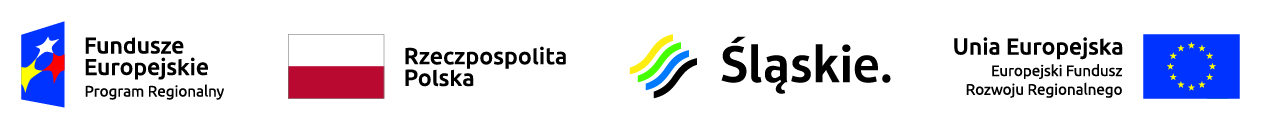 DZP.2910.51.1.233.2021Wykonawcy biorący udział w postępowaniu nr DZP/TP/51/1/2021OGŁOSZENIEWYNIKU POSTĘPOWANIA PRZEPROWADZONEGO W TRYBIE PODSTAWOWYM NADostawę Promiennika ciepła - ściennego na Oddział noworodkowy – 7 szt. w ramach projektu: „Poprawa jakości i dostępności do świadczeń zdrowotnych poprzez modernizację i doposażenie Szpitala Powiatowego w Zawierciu”.Zamawiający – Szpital Powiatowy w Zawierciu na podstawie art. 253 ust. 1 pkt 1) Ustawy Prawo zamówień publicznych (tj. Dz. U. z 2019 r. poz. 2019 z późn. zm.) informuje, że w wyniku przedmiotowego postępowania jako najkorzystniejsza wg kryteriów oceny ofert została wybrana oferta firmy:Damian Patoka CristalMed ul. Zaciszna 5, 05-532 KątyZamawiający informuje, że umowa w sprawie zamówienia publicznego zostanie zawarta w dniu 07.10.2021r. w siedzibie Zamawiającego zgodnie z art. 308 ust. 2 ustawy Pzp. Jednocześnie Zamawiający poniżej podaje informację o złożonych ofertach oraz przyznanej punktacji zgodnie z poniższymi kryteriami oceny ofert:Kryterium - cena – 60 pktKryterium – termin dostawy  – 30 pktKryterium – okres gwarancji i rękojmi - 10 pktWyk. 1 egz.– Wykonawcy – przesłano mailem/BIP/aa.                     Zawiercie, 01.10.2021r.WykonawcaA. Cena brutto B. Termin   dostawy C. Okres gwarancji i rękojmiLiczba przyznanych pktLiczba przyznanych pktLiczba przyznanych pktLiczba przyznanych pktWykonawcaA. Cena brutto B. Termin   dostawy C. Okres gwarancji i rękojmiABCRazemDamian Patoka CristalMed ul. Zaciszna 5, 05-532 Kąty  5 226, 27 zł.   28 dni           12 m-cy    60      0   0   60Zakład Urządzeń Medycznych Unimed Inż. Adam Andruszczak, ul. Trawnik 26A-28, 85-376 Bydgoszcz64 260, 00 zł.    21 dni      24 m-ce       5     30    10    45